กำหนดการอบรม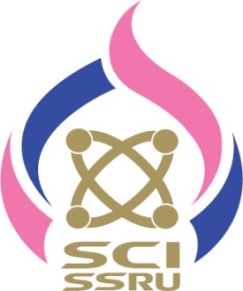 หลักสูตรระบบสารสนเทศทางภูมิศาสตร์ขั้นต้น (QGIS)วันอังคารที่ 17 ธันวาคม 2562 ณ ห้องคอมพิวเตอร์ 26105 คณะวิทยาศาสตร์และเทคโนโลยี มหาวิทยาลัยราชภัฏสวนสุนันทาค่าลงทะเบียน 	ก่อนวันที่ 5 ธันวาคม 2562		1,500	บาทหลังวันที่ 5 ธันวาคม 2562		2,500	บาทช่วงเวลาเนื้อหาวิทยากร08.00 – 09.00 น.ลงทะเบียน-09.00 – 09.15 น.พิธีเปิด-09.15 – 10.30 น.หลักพื้นฐานระบบสารสนเทศภูมิศาสตร์ ผู้ช่วยศาสตราจารย์. ดร.วลัยพร  ผ่อนผันอาจารย์ประจำสาขาวิชาวิทยาศาสตร์สิ่งแวดล้อมคณะวิทยาศาสตร์และเทคโนโลยี มหาวิทยาลัยราชภัฏสวนสุนันทา10.30- 10.45 น.พักรับประทานอาหารว่าง10.45 – 12.00 น.กระบวนการทางภูมิสารสนเทศ แนะนำโปรแกรม QGISผู้ช่วยศาสตราจารย์ ดร.วลัยพร  ผ่อนผัน12.00 – 13.00 น.พักรับประทานอาหารกลางวัน13.00 – 14.30 น.รูปแบบโครงสร้าง การจัดเก็บ และวิเคราะห์ข้อมูลเชิงพื้นที่ผู้ช่วยศาสตราจารย์ ดร.วลัยพร  ผ่อนผัน14.30 – 14.45 น.พักรับประทานอาหารว่างผู้ช่วยศาสตราจารย์ ดร.วลัยพร  ผ่อนผัน14.45 – 16.00 น.รูปแบบโครงสร้าง การจัดเก็บ และวิเคราะห์ข้อมูลเชิงพื้นที่ (ต่อ)16.00 น.สรุปและปิดการอบรม